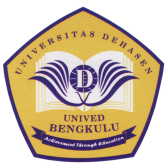 DEWAN REDAKSIPenanggung Jawab :Dekan Fakultas Pertanian Universitas Dehasen BengkuluEditor in Chief :Lina Widawati, STP., MSiEditor :Hesti Nur’aini, STP., MP Ana Nurmalia, SP., M.SiNinik Rustanti, S.TP., M.Si Parwito, SP., MPFitri E. Dewi S, S.TP., M.ScEko Sumartono, SP., M.ScRika Dwi Yulihartika,SP., M.ScYossie Yumiati, SP., M.SiMujiono, S.Pd., M.Si    Methatias Ayu Moulina, S.TP., M.SiReviewer :Prof. Dr. Ir. Marimin, M.Sc (Institut Pertanian Bogor)Prof. I.G.A.A. Ambarawati, Ph.D (Universitas Udayana)Prof.Ir. Ratya Anindita, M.S., Ph.D (Universitas Brawijaya)Prof. Dr. Ir. Irham, M.Sc (Universitas Gajah Mada)Prof. Dr. Ir. Dedik Budianta, M.S (Universitas Sriwijaya)Prof. Dr. Ir. Ketut Sukiyono, M.Ec (Universitas Bengkulu)Prof. Dr. Ir. Endang Yuniastuti, M.Si (Universitas Sebelas Maret)Prof. Dr. G. Sudarsanam Kyoshi (Sri Venkateswara University, Tirupati, India)Dr. Malose Moses Djale (Institute of Rural Development, University of Venda, South Africa)  Dr. Wayne Nelles Mail (Chulalongkorn University School of Agricultural Resources, Thailand)Dr. Mustopa Romdhon, S.P., M.Si (Universitas Bengkulu)Ir Diana Chalil, M.Si., Ph.D (Universitas Sumatera Utara)Dr. Ir. Andi Irawan, M.Si (Universitas Bengkulu)Dr. Putri Suci Asriani, S.P., M.P. (Universitas Bengkulu)Dr. Gita Mulyasari, S.P., M.Si (Universitas Bengkulu)Mochamad Nurcholis, STP, MP, PhD (Universitas Brawijaya)Dr. Wenny Mamilianti, SP., MP (Universitas Yudharta Pasuruan)Dr. Fahmi Wiryamarta KIFLI, S.Hut., M.Sc (Institut Pertanian STIPER Yogyakarta)Dr. Elviati, S.P, M.Si (Politeknik Pertanian Negeri Payakumbuh)Dr.drh. Ratna Yulistiani, M.P. (UPN Veteran Jawa Timur)Dr (Cand.) Ir. Jhon Hardy Purba, M.P. (Universitas Panji Sakti, Singaraja-Bali)Dr. Muhammad Ibnu, S.P.,M.M.,M.Sc (Universitas Lampung)Dr. Robet Perangin-angin (Politeknik Kelautan dan Perikanan Karawang)Heri Dwi Putranto, S.Pt., M.Sc., Ph.D (Universitas Bengkulu)Tuti Tutuarima, S.TP., M.Si (Universitas Bengkulu)Suwandi S. Sangadji, S.P.,M.M  (Universitas Nuku)Jaya Mahar Maligan, STP.  MP (Universitas Brawijaya)Yenni Okfrianti, S.TP., MP (Poltekkes Kemenkes Bengkulu)Kustiawati Ningsih, SP., MP (Universitas Islam Madura)Timbul Rasoki, S.P., M.Si (Universitas Terbuka Bengkulu)Umi Salamah, S.P., M.Si (Universitas Bengkulu)Ayu Kurnia Illahi, S. P., M. P. (Politeknik Pertanian Negeri Payakumbuh)Lina Asnamawati, SP., M.Si (Universitas Terbuka Bengkulu)Fikriman, S.Pt., M.Si (Universitas Muara Bungo)Merita Ayu Indrianti, SP., MP (Universitas Muhammadiyah Gorontalo)Desiana Nuriza Putri, STP, MSc (Universitas Muhammadiyah Malang)Moh. Taufik, S.TP., M.Si (Centre for Science and Technology, IAIN Surakarta)Yuanita Indriasari, S.TP, M.P (Politeknik Palu)Anindita Tri Kusuma Pratita, S.T., M.Si (STIKes Bakti Tunas Husada)Chairil Anwar, S TP., M.Sc (Politeknik Indonesia Venezuela)Hadi Munarko, S.TP, M.Si (UPN Veteran Jawa Timur)Mahrus Ali. S.TP., M.Agr (Universitas Merdeka Surabaya)Edi Susilo, SP., M.Si (Universitas Ratu Samban)Bagus Herwibawa, S.P., M.P. (Universitas Diponegoro)Alamat Redaksi :Fakultas Pertanian Universitas Dehasen BengkuluJl. Meranti Raya No. 32 Sawah Lebar Bengkulu 38228Telp. 0736. 22027 Fax. 0736. 341139Email : agritepa@unived.ac.idWebsite : www.jurnal.unived.ac.idVolume 9, Nomor 2, Juli – Desember 2022                                            p-ISSN : 2407-1315e-ISSN : 2722-1881D A F T A R   I S IMikrostruktur dengan Scanning Electron Microscope dan Karakteristik Sensori pada Nori Alga Merah (Gracilaria gigas) Pinctada Putri Pamungkas Mikrostruktur dengan Scanning Electron Microscope dan Karakteristik Sensori pada Nori Alga Merah (Gracilaria gigas) Pinctada Putri Pamungkas 275-286Respon Tanaman Kacang Tanah (Arachis hypogaea L.) terhadap Pemberian Pupuk Cair dari Campuran Kulit Pisang,  Kerabang Telur serta AlgaFriza Elinda, Neta Febriza Agusmi, Fredrika Eliesti, Aulia Meyuliana,  Muharama YoraRespon Tanaman Kacang Tanah (Arachis hypogaea L.) terhadap Pemberian Pupuk Cair dari Campuran Kulit Pisang,  Kerabang Telur serta AlgaFriza Elinda, Neta Febriza Agusmi, Fredrika Eliesti, Aulia Meyuliana,  Muharama Yora287-298Analisis Potensi dan Kelayakan Ekonomi Budidaya Rumput Laut di Kecamatan Sajoanging Kabupaten WajoSyamsuri, Hasria AlangAnalisis Potensi dan Kelayakan Ekonomi Budidaya Rumput Laut di Kecamatan Sajoanging Kabupaten WajoSyamsuri, Hasria Alang299-310Peningkatan Produktivitas dan Keuntungan Usahatani Padi Sawah Irigasi dengan Sistem Tanam Jajar Legowo (Kasus di Kelompok Wanita Tani  Payau Indah Desa Manggul Kecamatan Manna Kabupaten Bengkulu Selatan Provinsi Bengkulu)Alfayanti, Jhon Firison, Ratini, Andi Ishak, Harwi Kusnadi, Emlan Fauzi Peningkatan Produktivitas dan Keuntungan Usahatani Padi Sawah Irigasi dengan Sistem Tanam Jajar Legowo (Kasus di Kelompok Wanita Tani  Payau Indah Desa Manggul Kecamatan Manna Kabupaten Bengkulu Selatan Provinsi Bengkulu)Alfayanti, Jhon Firison, Ratini, Andi Ishak, Harwi Kusnadi, Emlan Fauzi 311-320Analisis Angka Lempeng Total, Cemaran Bakteri Salmonella, staphylococcus aureus, dan Escherichia coli pada Abon Ikan Lele Lutfi Lutfi Maulana, Syahrizal Nasution, Retno KoostatiAnalisis Angka Lempeng Total, Cemaran Bakteri Salmonella, staphylococcus aureus, dan Escherichia coli pada Abon Ikan Lele Lutfi Lutfi Maulana, Syahrizal Nasution, Retno Koostati321-340Tingkat Pengetahuan dan Adopsi Petani terhadap VUB di Desa Tebing Kaning Kabupaten Bengkulu UtaraRobiyanto, Wawan Eka Putra, Shannora Yuliasari, Lina Ivanti, Yahumri, Tri WahyuniTingkat Pengetahuan dan Adopsi Petani terhadap VUB di Desa Tebing Kaning Kabupaten Bengkulu UtaraRobiyanto, Wawan Eka Putra, Shannora Yuliasari, Lina Ivanti, Yahumri, Tri Wahyuni341-350Peran Pupuk N, P, Dan K terhadap Pertumbuhan dan Hasil Tanaman Utama Padi RatunSusanti Diana, Yulhasmir, Andi WijayaPeran Pupuk N, P, Dan K terhadap Pertumbuhan dan Hasil Tanaman Utama Padi RatunSusanti Diana, Yulhasmir, Andi Wijaya351-364Karakteristik Fisikokimia Cuka Buah Kersen, Belimbing dan Anggur dengan Penambahan Konsentrasi Inokulum Acetobacter acetiFitri Idayanti, Dedin Finatsiyatull Rosida Karakteristik Fisikokimia Cuka Buah Kersen, Belimbing dan Anggur dengan Penambahan Konsentrasi Inokulum Acetobacter acetiFitri Idayanti, Dedin Finatsiyatull Rosida 365-384Pengujian Biovigoran Berbasis SBE Hasil Bioproses sebagai Pembenah Tanah Joko Sulistyo, Bambang Gunawan Pengujian Biovigoran Berbasis SBE Hasil Bioproses sebagai Pembenah Tanah Joko Sulistyo, Bambang Gunawan 385-402Analisis Penyebab Penyakit Jembrana pada Sapi Bali dan Upaya PencegahannyaJhon Firison, A. Salim, Sudarmansyah, Alfayanti, Emlan Fauzi,  Afrizon,Andi IshakAnalisis Penyebab Penyakit Jembrana pada Sapi Bali dan Upaya PencegahannyaJhon Firison, A. Salim, Sudarmansyah, Alfayanti, Emlan Fauzi,  Afrizon,Andi Ishak403-410Pengaruh Proporsi Tepung Terigu : Tepung Jali Terfermentasi dan Penambahan NaHCO3 terhadap Karakteristik Fisik, Kimia dan Organoleptik CrackersIntan Tri Oktarini, Rosida, Luqman Agung WPengaruh Proporsi Tepung Terigu : Tepung Jali Terfermentasi dan Penambahan NaHCO3 terhadap Karakteristik Fisik, Kimia dan Organoleptik CrackersIntan Tri Oktarini, Rosida, Luqman Agung W411-424Pengaruh Sensitivitas Harga dan Green Knowledge terhadap Minat Beli Sayuran Organik di Provinsi BengkuluHilda Meisya Arif, Reflis, Andi Irawan, Indra Cahyadinata, Zulkarnain YuliarsoPengaruh Sensitivitas Harga dan Green Knowledge terhadap Minat Beli Sayuran Organik di Provinsi BengkuluHilda Meisya Arif, Reflis, Andi Irawan, Indra Cahyadinata, Zulkarnain Yuliarso425-434Peranan Kompos LCC untuk Menambat Zat Beracun di Tanah Bekas Tambang Emas Kabupaten SijunjungAyu Kurnia Illahi, Dedeh KurniasihPeranan Kompos LCC untuk Menambat Zat Beracun di Tanah Bekas Tambang Emas Kabupaten SijunjungAyu Kurnia Illahi, Dedeh Kurniasih435-442Analisis Usaha Ayam Petelur di Desa Taba Lagan Kabupaten Bengkulu TengahRita Feni, Nurul Pratiwi, Jafrizal, Edi EfritaAnalisis Usaha Ayam Petelur di Desa Taba Lagan Kabupaten Bengkulu TengahRita Feni, Nurul Pratiwi, Jafrizal, Edi Efrita443-458Volume 9, Nomor 2, Juli – Desember 2022                                  p-ISSN : 2407-1315                                                                                                                e-ISSN : 2722-1881Mikrostruktur dengan Scanning Electron Microscope dan Karakteristik Sensori pada Nori Alga Merah (Gracilaria gigas) Pinctada Putri Pamungkas 275-286Respon Tanaman Kacang Tanah (Arachis hypogaea L.) terhadap Pemberian Pupuk Cair dari Campuran Kulit Pisang,  Kerabang Telur serta AlgaFriza Elinda, Neta Febriza Agusmi, Fredrika Eliesti, Aulia Meyuliana,  Muharama Yora287-298Analisis Potensi dan Kelayakan Ekonomi Budidaya Rumput Laut di Kecamatan Sajoanging Kabupaten WajoSyamsuri, Hasria Alang299-310Peningkatan Produktivitas dan Keuntungan Usahatani Padi Sawah Irigasi dengan Sistem Tanam Jajar Legowo (Kasus di Kelompok Wanita Tani  Payau Indah Desa Manggul Kecamatan Manna Kabupaten Bengkulu Selatan Provinsi Bengkulu)Alfayanti, Jhon Firison, Ratini, Andi Ishak, Harwi Kusnadi, Emlan Fauzi 311-320Analisis Angka Lempeng Total, Cemaran Bakteri Salmonella, staphylococcus aureus, dan Escherichia coli pada Abon Ikan Lele Lutfi Lutfi Maulana, Syahrizal Nasution, Retno Koostati321-340Tingkat Pengetahuan dan Adopsi Petani terhadap VUB di Desa Tebing Kaning Kabupaten Bengkulu UtaraRobiyanto, Wawan Eka Putra, Shannora Yuliasari, Lina Ivanti, Yahumri, Tri Wahyuni341-350Peran Pupuk N, P, Dan K terhadap Pertumbuhan dan Hasil Tanaman Utama Padi RatunSusanti Diana, Yulhasmir, Andi Wijaya351-364Karakteristik Fisikokimia Cuka Buah Kersen, Belimbing dan Anggur dengan Penambahan Konsentrasi Inokulum Acetobacter acetiFitri Idayanti, Dedin Finatsiyatull RosidaPengujian Biovigoran Berbasis SBE Hasil Bioproses sebagai Pembenah Tanah Joko Sulistyo, Bambang Gunawan 365-384385-402Analisis Penyebab Penyakit Jembrana pada Sapi Bali dan Upaya PencegahannyaJhon Firison, A. Salim, Sudarmansyah, Alfayanti, Emlan Fauzi,  Afrizon,Andi Ishak403-410Pengaruh Proporsi Tepung Terigu : Tepung Jali Terfermentasi dan Penambahan NaHCO3 terhadap Karakteristik Fisik, Kimia dan Organoleptik CrackersIntan Tri Oktarini, Rosida, Luqman Agung W411-424Pengaruh Sensitivitas Harga dan Green Knowledge terhadap Minat Beli Sayuran Organik di Provinsi BengkuluHilda Meisya Arif, Reflis, Andi Irawan, Indra Cahyadinata, Zulkarnain Yuliarso425-434Peranan Kompos LCC untuk Menambat Zat Beracun di Tanah Bekas Tambang Emas Kabupaten SijunjungAyu Kurnia Illahi, Dedeh Kurniasih435-442Analisis Usaha Ayam Petelur di Desa Taba Lagan Kabupaten Bengkulu TengahRita Feni, Nurul Pratiwi, Jafrizal, Edi Efrita443-458